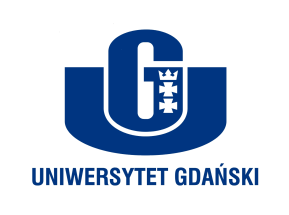 Biuro Rzecznika Prasowego Uniwersytetu Gdańskiegoul. Bażyńskiego 880-309 Gdańsktel.: (58) 523 25 84e-mail: prasa@ug.edu.pl, monika.rogo@ug.edu.plhttp://www.ug.edu.pl/plGdańsk, 10 lipca 2018Informacja prasowaAZS UG Futsal Ladies zwyciężczyniami turnieju międzynarodowegoW Międzynarodowym Towarzyskim Turnieju w Futsalu Kobiet w Poznaniu zawodniczki AZS UG Futsal Ladies triumfowały po wygranej z gospodyniami rywalizacji – AZS UAM Poznań. W zawodach udział wzięły też dwa zespoły z Anglii (Liverbird Futsal i Manchester Futsal). Ponadto zawodniczka AZS UG Natalia Świętoniowska została powołana do Reprezentacji Polski na Akademickie Mistrzostwa Świata w Kazachstanie.Po raz pierwszy w historii wspólnych spotkań pomiędzy AZS UG Futsal Ladies a AZS UAM Poznań to Gdańszczanki wygrały rywalizację. Podczas turnieju selekcjoner kadry narodowej w futsalu kobiet Wojciech Weiss powołał zawodniczkę AZS UG Natalię Świętoniowską do Reprezentacji Polski na Akademickie Mistrzostwa Świata w Kazachstanie.– Jestem niezmiernie szczęśliwy że Natalia została dostrzeżona przez Selekcjonera Reprezentacji Polski. To ogromne wyróżnienie i docenienie postępów jakie robi ona sama oraz cały zespół. Życzę Jej, aby przebiła moje IV miejsce na AMŚ z 2006 roku. To wspaniała przygoda i sygnał dla drużyny że idziemy w dobrym kierunku. – komentuje Tomasz Aftański, trener AZS UG Futsal Ladies.Wyniki turnieju:AZS UAM Poznań – AZS UG Gdańsk 1:0AZS UG Gdańsk – Liverbird Futsal 5:0AZS UAM Poznań – Manchester Futsal 2:1Liverbird Futsal – AZS UAM Poznań 2:4Manchester Futsal – Liverbird Futsal 4:1AZS UG Gdańsk – Manchester Futsal 2:1Mecz o III miejsce:
Manchester Futsal Club – Liverbird Futsal Liverpool 4:2Finał:
AZS UAM Poznań – AZS UG Futsal Ladies 0:2AZS UG Futsal Ladies w składzie:Malwina Ciesielska (G)Weronika Wieżynis (G)Natasza Urbanowicz (C), (2 bramki)Izabela Pawłowska (2)Natalia Świętoniowska (3)Weronika KostewiczWiktoria Słowy (2)Karolina WierzbickaPatrycja SalwaAleksandra ParuchWeronika DziaduraIwona WudarczykPatrycja KucharczykWeronika SikorskaKierownik: Michalina GołąbekTrener: Tomasz Aftański